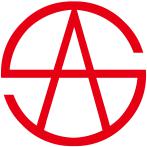 SATX-03 NB DTU 通讯模块【产品介绍】  NB-IoT DTU是一种物联网无线数据传输终端，本产品是利用 NB-IoT网络为用户提供无线长距离低功耗数据传输功能。该产品采用高性能的工业级32位通用处理器和工业级无线模块，采用低功耗的设计，超强的网络覆盖以及支持大容量用户接入，以嵌入式实时操作系统为软件支持平台，同时提供RS232/RS485接口，实现数据透明传输功能。【产品外观】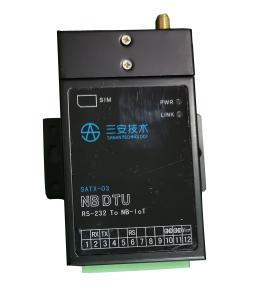 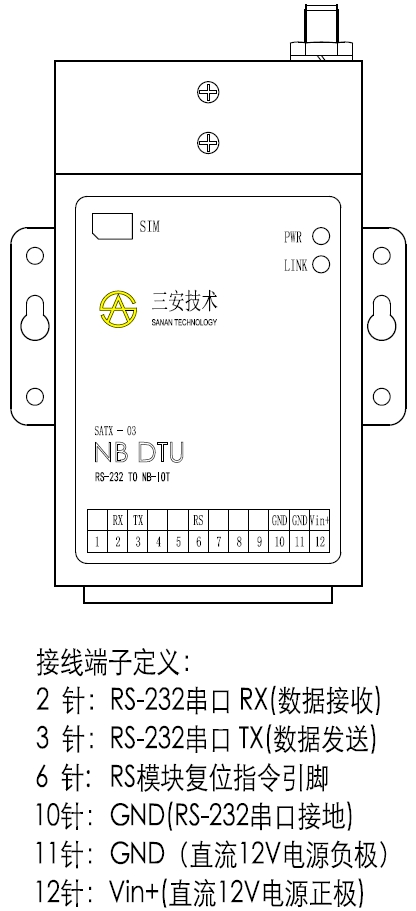 【技术参数】电源：5-28V通讯接口：RS-232无线标准：支持移动 NB、联通 NB、电信 NB协议：支持TCP和UDP天线接口：SMA接口SIM/USIM 卡：标准 6 针 SIM 卡接口，3V/1.8V SIM 卡工作温度：-30℃～75℃尺寸：112.5×70×22 mm (不包括天线、接插件和安装件)重量：约180g【参数配置】参数设置软件：WH-NB_Set V1.0.18版本1、安装SIM卡：打开卡槽，按标识方向装入NB专用SIM卡（注意切勿在接通电源情况下安装卡。否则，将造成模块及卡损坏）同时，将串口与PC机相连接，打开配置软件选择好对应的串口，并将波特率设置为9600，点击打开串口。2、接通电源，1-2S后点击进入配置模式，选择服务器网络参数，填写需要的配置信息。3、传输协议：选择UDP;链接方式：选择短链接；服务器IP地址和设备端口号：选择所需要上传数据的服务器IP和端口号。4、参数设置好后，点击设置参数，设置好之后点击退出配置模式，关闭串口。【状态显示】送电后，电源指示灯PWR应常亮。LINK灯（上线灯）：等待1分钟左右常亮，表示已上线可以进行正常通讯。【技术支持】24小时售后服务电话：400-033-0211   技术部：0415-3850311  公司网址：http://www.sajs.com